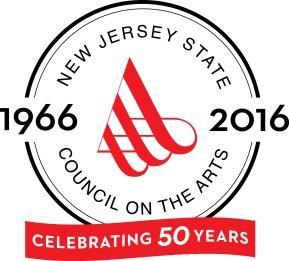 FISCAL YEAR 2017 GRANT AWARDSFISCAL YEAR 2017 GRANT AWARDSFISCAL YEAR 2017 GRANT AWARDSFISCAL YEAR 2017 GRANT AWARDS(alphabetical by County)(alphabetical by County)(alphabetical by County)(alphabetical by County)ProgramAwardCity/TownATLANTIC COUNTYATLANTIC COUNTYATLANTIC COUNTYATLANTIC COUNTYAtlantic City BalletGeneral Operating or Program Support$15,687Egg Harbor CityAtlantic County Office of Cul. AffairsLocal Arts Program$76,327Mays LandingEagle TheaterGeneral Operating or Program Support$15,000HammontonNoyes MuseumGeneral Operating or Program Support$26,902OceanvilleSouth Jersey Cultural AllianceCo-Sponsored Project$185,786PleasantvilleStockton University (State of the Arts)Co-Sponsored Project$200,000Galloway TwpStockton University/Performing Arts CenterGeneral Operating or Program Support$101,020GallowayBERGEN COUNTYBERGEN COUNTYBERGEN COUNTYBERGEN COUNTYArt School at Old Church, Inc.General Operating or Program Support$56,315DemarestArts Horizons, Inc.General Operating or Program Support$103,375EnglewoodBergen County Division of Cult & Hist AfLocal Arts Program$96,777HackensackBergen Performing Arts Center IncGeneral Operating or Program Support$145,969EnglewoodCavanKerry Press LtdGeneral Operating or Program Support$19,180Fort LeeCenter for Modern Dance EducationGeneral Operating or Program Support$16,184HackensackJCC on the Palisades-Thurnauer School of MusicGeneral Operating or Program Support$42,615TenaflyJung, Angela (Korean Dance)Folk Arts Apprenticeship$3,000NorthvaleNai-Ni Chen Dance CompanyGeneral Operating or Program Support$52,458Fort LeeNew Jersey Choral SocietyGeneral Operating or Program Support$10,043RidgewoodPro Arte ChoraleGeneral Operating or Program Support$12,061RidgewoodRamapo Col Fnd Berrie Ctr for Perf & Visual ArtsGeneral Operating or Program Support$31,910MahwahBURLINGTON COUNTYBURLINGTON COUNTYBURLINGTON COUNTYBURLINGTON COUNTYArtPride NJ Foundation (ArtsPlan/Art Matters)Co-Sponsored Project$86,000BurlingtonArtPride NJ Foundation (Discover Jersey Arts)Co-Sponsored Project$525,000BurlingtonBurlington Co Div of Cul Aff. & TourismLocal Arts Program$84,076EastamptonGulata, Priyanka (Henna Painting)Folk Arts Apprenticeship$3,000Chesterfield(BURLINGTON COUNTY CONTINUED)(BURLINGTON COUNTY CONTINUED)(BURLINGTON COUNTY CONTINUED)(BURLINGTON COUNTY CONTINUED)Perkins Center for the ArtsGeneral Operating or Program Support$132,126MoorestownPerkins Center for the Arts - Folk Art CenterGeneral Operating or Program Support$27,500MoorestownPerkins Center for the Arts (Gr Camden Artists in Ed)Co-Sponsored Project$56,118MoorestownCAMDEN COUNTYCAMDEN COUNTYCAMDEN COUNTYCAMDEN COUNTYCamden County Cul & Hert CommissionLocal Arts Program$59,732Haddon TownshipCamden Repertory TheatreArts Project Support$15,000CamdenGreater South Jersey Chorus, Inc.General Operating or Program Support$5,000Cherry HillMainstage Center for the ArtsGeneral Operating or Program Support$27,777BlackwoodRitz Theatre Company, Inc.General Operating or Program Support$58,390Haddon TownshipRutgers-Camden Center for the ArtsArts Education Special Initiative$18,750CamdenRutgers-Camden Center for the ArtsGeneral Operating or Program Support$163,500CamdenSymphony in CGeneral Operating or Program Support$160,961CollingswoodCAPE MAY COUNTYCAPE MAY COUNTYCAPE MAY COUNTYCAPE MAY COUNTYCape May County Div. of Culture & HeritLocal Arts Program$58,043Cape May Crt HouseCape May StageGeneral Operating or Program Support$17,230Cape MayCenter for Community ArtsGeneral Operating or Program Support$16,832Cape MayEast Lynne Company, Inc.General Operating or Program Support$6,708West Cape MayLucadema, Heather (South Jersey Decoy Carving)Folk Arts Apprenticeship$3,000WoodbineMid-Atlantic Center for the Arts & HumanitiesGeneral Operating or Program Support$45,000Cape MayOcean City Arts CenterGeneral Operating or Program Support$14,500Ocean CityRossner, Cooper (South Jersey Decoy Carving)Folk Arts Apprenticeship$3,000Cape MayCUMBERLAND COUNTYCUMBERLAND COUNTYCUMBERLAND COUNTYCUMBERLAND COUNTYBay-Atlantic SymphonyArts Education Special Initiative$11,250BridgetonBay-Atlantic SymphonyGeneral Operating or Program Support$40,379BridgetonCumberland Co Coll Fine & Perf. Arts CtrGeneral Operating or Program Support$9,565VinelandCumberland County C & H CommissionLocal Arts Program$116,165BridgetonLevoy Theater Preservation SocietyGeneral Operating or Program Support$30,000MillvilleMillville Development CorporationGeneral Operating or Program Support$28,496MillvilleRiverfront Renaissance Cntr for the ArtsGeneral Operating or Program Support$10,425MillvilleWheaton Arts and Cultural CenterArts Education Special Initiative$16,875MillvilleWheaton Arts and Cultural CenterGeneral Operating or Program Support$513,002MillvilleWheaton Arts and Cultural Center - FolkGeneral Operating or Program Support$16,894MillvilleESSEX COUNTYESSEX COUNTYESSEX COUNTYESSEX COUNTYAljira, Inc.General Operating or Program Support$43,903NewarkArts For Kids, Inc.General Operating or Program Support$7,000West OrangeArts Unbound, IncGeneral Operating or Program Support$26,125OrangeArtsPowerGeneral Operating or Program Support$49,138Cedar GroveBarat FoundationGeneral Operating or Program Support$11,500NewarkCity Without WallsGeneral Operating or Program Support$17,098NewarkDance New JerseyGeneral Operating or Program Support$9,341MontclairEssex County Division of Cul & Hist AffLocal Arts Program$124,836VeronaEssex County Division of Cul & Hist AffGeneral Operating or Program Support$14,754VeronaFreespace Dance, IncGeneral Operating or Program Support$5,000Upper MontclairGallery AfferoGeneral Operating or Program Support$11,897NewarkGlassRoots, Inc.General Operating or Program Support$28,899NewarkJ.C.C. MetrowestGeneral Operating or Program Support$28,844West OrangeJazz House KidsGeneral Operating or Program Support$30,000MontclairLincoln Park Coast Cultural DistrictGeneral Operating or Program Support$7,266NewarkLuna Stage Company, Inc.General Operating or Program Support$17,140West OrangeMontclair Art MuseumGeneral Operating or Program Support$298,817MontclairMontclair Film FestivalGeneral Operating or Program Support$30,000MontclairMontclair State Univ/Arts & Cultural ProgramGeneral Operating or Program Support$54,464MontclairMontclair State University Art GalleriesGeneral Operating or Program Support$11,545MontclairNew Jersey Arts Education PartnershipCo-Sponsored Project$63,400MaplewoodNew Jersey Ballet CompanyGeneral Operating or Program Support$86,232LivingstonNew Jersey Performing Arts CenterGeneral Operating or Program Support$1,012,161NewarkNew Jersey Symphony OrchestraGeneral Operating or Program Support$1,060,940NewarkNew Jersey Tap Ensemble, Inc.General Operating or Program Support$16,814BloomfieldNew Jersey Theater Alliance - Stages FestivalCo-Sponsored Project$47,548West OrangeNew Jersey Theatre AllianceGeneral Operating or Program Support$109,373West OrangeNewark Arts Council, Inc.General Operating or Program Support$30,538NewarkNewark Boys Chorus SchoolGeneral Operating or Program Support$52,729NewarkNewark MuseumGeneral Operating or Program Support$1,000,000NewarkNewark Public Radio, Inc. WBGO-FMGeneral Operating or Program Support$205,343NewarkNewark School of the Arts, Inc.General Operating or Program Support$147,163NewarkNJ Theatre Alliance (Cultural Access Network)Co-Sponsored Project$50,000West OrangeNon-Profit Finance Fund (Critical Financial Services)Co-Sponsored Project$55,000NewarkPaper Mill PlayhouseGeneral Operating or Program Support$719,409MillburnPushcart PlayersGeneral Operating or Program Support$28,750VeronaRutgers School of Pub Aff & Admin (Intern Program)Co-Sponsored Project$30,000NewarkRutgers U/Paul Robeson Art GalleryGeneral Operating or Program Support$14,701Newark(ESSEX COUNTY CONTINUED)(ESSEX COUNTY CONTINUED)(ESSEX COUNTY CONTINUED)(ESSEX COUNTY CONTINUED)South Orange Dept. Rec. & Cult AffairsGeneral Operating or Program Support$9,433South OrangeSouth Orange Performing Arts CenterGeneral Operating or Program Support$33,000South OrangeSumei Multidisciplinary Arts CenterGeneral Operating or Program Support$8,622NewarkGLOUCESTER COUNTYGLOUCESTER COUNTYGLOUCESTER COUNTYGLOUCESTER COUNTYBurr, Marianna C (South Jersey Regional Basketry)Folk Arts Apprenticeship$3,000WilliamstownGloucester County Cul & Hert CommissionLocal Arts Program$60,113SewellGloucester County Cul & Hert CommissionLocal Arts Staffing Initiative$15,000SewellRowan Univ Fdn - Col of Comm & Creative ArtsGeneral Operating or Program Support$6,000GlassboroRowan University Foundation - Col of Perf ArtsArts Project Support$8,700GlassboroHUDSON COUNTYHUDSON COUNTYHUDSON COUNTYHUDSON COUNTYHudson County Office of Cult & Hert AffLocal Arts Program$106,343Jersey CityKennedy Dancers, Inc.General Operating or Program Support$15,675Jersey CitySchola Cantorum on HudsonGeneral Operating or Program Support$8,234Jersey CityThomas A. Edison Media Arts ConsoritumGeneral Operating or Program Support$15,132Jersey CityHUNTERDON COUNTYHUNTERDON COUNTYHUNTERDON COUNTYHUNTERDON COUNTYHunterdon Art MuseumGeneral Operating or Program Support$60,514ClintonHunterdon County Cul & Hert CommissionLocal Arts Program$66,464FlemingtonRiverside SymphoniaGeneral Operating or Program Support$27,650LambertvilleRoxey Ballet CompanyGeneral Operating or Program Support$15,490LambertvilleMERCER COUNTYMERCER COUNTYMERCER COUNTYMERCER COUNTYAmerican Boychoir SchoolGeneral Operating or Program Support$73,560PrincetonArts Council of PrincetonGeneral Operating or Program Support$50,774PrincetonBoheme Opera CompanyGeneral Operating or Program Support$15,450TrentonChildren's Home Society of NJ/TEDIGeneral Operating or Program Support$19,007TrentonCouncil of NJ Grantmakers (Arts Funder Affinity Grp)Co-Sponsored Project$3,200TrentonGrounds For Sculpture, Inc.General Operating or Program Support$42,964HamiltonInternational Sculpture CenterGeneral Operating or Program Support$34,248HamiltonMcCarter Theatre Center/Performing ArtsGeneral Operating or Program Support$626,820PrincetonMercer County Cul & Hert CommissionLocal Arts Program$96,280TrentonMercer County Cult & Her (Senior Citizen Art Show)Co-Sponsored Project$10,000TrentonPassage Theatre CompanyGeneral Operating or Program Support$22,092TrentonPeople and Stories/Gente y CuentosGeneral Operating or Program Support$18,450TrentonPlanSmart NJ (Arts Build Communities)Co-Sponsored Project$12,500Trenton(MERCER COUNTY CONTINUED)(MERCER COUNTY CONTINUED)(MERCER COUNTY CONTINUED)(MERCER COUNTY CONTINUED)Princeton Art Association dba ArtworksGeneral Operating or Program Support$13,500TrentonPrinceton Festival A NJ Nonprofit CorporationGeneral Operating or Program Support$20,900PrincetonPrinceton GirlchoirGeneral Operating or Program Support$30,000PrincetonPrinceton Pro MusicaGeneral Operating or Program Support$14,647PrincetonPrinceton Symphony OrchestraGeneral Operating or Program Support$45,592PrincetonRider UniversityArts Project Support$9,000LawrencevilleState Museum (Arts Annual - Crafts)Co-Sponsored Project$25,000TrentonTrustees of Princeton (Princeton Univ. Art Museum)General Operating or Program Support$30,000PrincetonYoung Audiences of New JerseyGeneral Operating or Program Support$133,193PrincetonYoung Audiences of New Jersey (Artists in Ed)Co-Sponsored Project$163,000Princeton Twp.Youth Orchestra of Central JerseyGeneral Operating or Program Support$6,900West WindsorMIDDLESEX COUNTYMIDDLESEX COUNTYMIDDLESEX COUNTYMIDDLESEX COUNTYAmerican Repertory Ballet CompanyGeneral Operating or Program Support$175,551New BrunswickBrodsky Center for Print and Paper at RUGeneral Operating or Program Support$13,139New BrunswickChandrasekar, Aisvarya (Indian Carnatic Music)Folk Arts Apprenticeship$3,000EdisonCrossroads Theatre CompanyGeneral Operating or Program Support$26,125New BrunswickGeorge Street PlayhouseArts Education Special Initiative$15,000New BrunswickGeorge Street PlayhouseGeneral Operating or Program Support$160,687New BrunswickMiddlesex County Cul & Hert CommissionGeneral Operating or Program Support$17,353New BrunswickMiddlesex County Cul & Hert CommissionLocal Arts Program$173,696New BrunswickRutgers U/Institute for Women and ArtGeneral Operating or Program Support$15,263New BrunswickRutgers U/Jane Voorhees Zimmerli Art MuseumGeneral Operating or Program Support$137,580New BrunswickRutgers-Center for Latino Arts and CultureArts Project Support$5,000New BrunswickSingh, Kathyayani (Kathak/Indian Classical Dance)Folk Arts Apprenticeship$3,000Kendall ParkState Theatre Reg Arts Ctr at New BrunswGeneral Operating or Program Support$294,844New BrunswickSzura, Brian Patrick (Uilleann Pipe Music)Folk Arts Apprenticeship$2,813Highland ParkValencia, Diane D (Philippine Bandurria)Folk Arts Apprenticeship$3,000PiscatawayMONMOUTH COUNTYMONMOUTH COUNTYMONMOUTH COUNTYMONMOUTH COUNTYAlgonquin ArtsGeneral Operating or Program Support$49,895ManasquanArts & Education CenterGeneral Operating or Program Support$29,964MatawanAxelrod Performing Arts CenterGeneral Operating or Program Support$29,650Deal ParkCount Basie Theatre, Inc.General Operating or Program Support$178,815Red BankMonmouth County Arts Council, Inc.Local Arts Program$166,842Red BankMonmouth County Arts Council, Inc.Local Arts Staffing Initiative$8,978Red BankMonmouth Museum & Cultural CenterGeneral Operating or Program Support$23,750Lincroft(MONMOUTH COUNTY CONTINUED)(MONMOUTH COUNTY CONTINUED)(MONMOUTH COUNTY CONTINUED)(MONMOUTH COUNTY CONTINUED)Monmouth UniversityGeneral Operating or Program Support$34,145West Long BranchNew Jersey Repertory CompanyGeneral Operating or Program Support$23,894Long BranchRajaskekaran, Ramya (Indian Classical Dance)Folk Arts Apprenticeship$3,000HowellTwo River Theatre CompanyGeneral Operating or Program Support$118,812Red BankMORRIS COUNTYMORRIS COUNTYMORRIS COUNTYMORRIS COUNTYGrowing Stage The Children's Theatre of NJGeneral Operating or Program Support$26,863NetcongHellenic Dancers of N.J.General Operating or Program Support$5,722StirlingMorris Arts CouncilLocal Arts Program$103,080MorristownMorris MuseumGeneral Operating or Program Support$149,262MorristownPlaywrights Theater of NJ (Fellowship Showcase)Co-Sponsored Project$24,500MadisonPlaywrights Theatre of New JerseyGeneral Operating or Program Support$43,170MadisonPlaywrights Theatre of New Jersey (NJ Writers Proj)Co-Sponsored Project$106,600MadisonPlaywrights Theatre of New Jersey (Poetry Out Loud)Co-Sponsored Project$85,000MadisonShakespeare Theatre of New JerseyGeneral Operating or Program Support$157,717MadisonSouth St Theater/The Community Theater at Mayo PACGeneral Operating or Program Support$170,717MorristownOCEAN COUNTYOCEAN COUNTYOCEAN COUNTYOCEAN COUNTYBarnegat Bay Decoy & Baymen's MuseumArts Education Special Initiative$18,750TuckertonBarnegat Bay Decoy & Baymen's MuseumGeneral Operating or Program Support$22,404TuckertonGarden State PhilharmonicGeneral Operating or Program Support$29,492Toms RiverLong Beach Island Fnd of the Arts & ScienceGeneral Operating or Program Support$25,441LoveladiesOcean County Cul & Hert CommissionLocal Arts Program$80,145Toms RiverStephen, Nutall (Blacksmith)Folk Arts Apprenticeship$3,000Little Egg HarborStrand Ventures, Inc.General Operating or Program Support$45,874LakewoodPASSAIC COUNTYPASSAIC COUNTYPASSAIC COUNTYPASSAIC COUNTYPassaic Co Comm Coll/Poetry CenterGeneral Operating or Program Support$19,373PatersonPassaic Co Comm Coll/Theater & Poetry ProjGeneral Operating or Program Support$7,810PatersonPassaic County Cul & Hert CouncilLocal Arts Program$97,977PatersonWilliam Paterson University GalleriGeneral Operating or Program Support$19,247WayneWilliam Paterson University/Shea Center for Perf ArtsGeneral Operating or Program Support$37,846WayneSALEM COUNTYSALEM COUNTYSALEM COUNTYSALEM COUNTYAppel Farm Arts & Music CenterGeneral Operating or Program Support$311,410ElmerSalem Community College FoundationArts Project Support$8,750Carney's PointSalem County Cul & Hert CommissionLocal Arts Program$46,843SalemSOMERSET COUNTYSOMERSET COUNTYSOMERSET COUNTYSOMERSET COUNTYCenter for Contemp. ArtGeneral Operating or Program Support$18,547BedminsterDiscovery Orchestra, Inc.General Operating or Program Support$28,006WarrenMatheny Medical and Educational CenterGeneral Operating or Program Support$37,694PeapackPrintmaking Center of New JerseyGeneral Operating or Program Support$10,356SomervilleSomerset County Cult and Hert CommissionLocal Arts Program$72,349SomervilleSUSSEX COUNTYSUSSEX COUNTYSUSSEX COUNTYSUSSEX COUNTYPeters Valley Craft CenterGeneral Operating or Program Support$78,366LaytonSussex County Arts & Heritage CouncilLocal Arts Program$54,996NewtonUNION COUNTYUNION COUNTYUNION COUNTYUNION COUNTYArts Guild NJGeneral Operating or Program Support$7,120RahwayCarolyn Dorfman Dance CompanyArts Education Special Initiative$6,594UnionCarolyn Dorfman Dance CompanyGeneral Operating or Program Support$37,964UnionDreamcatcher Repertory TheatreGeneral Operating or Program Support$5,000SummitInstitute of Music for ChildrenArts Education Special Initiative$18,750ElizabethInstitute of Music for ChildrenGeneral Operating or Program Support$22,000ElizabethKean University/Premiere StagesGeneral Operating or Program Support$17,228UnionMattson, Joy (Irish Tin Whistle)Folk Arts Apprenticeship$3,000PlainfieldMusic For All Seasons, Inc.General Operating or Program Support$27,775Scotch PlainsNew Jersey Festival OrchestraGeneral Operating or Program Support$55,000WestfieldNew Jersey Intergenerational OrchestraGeneral Operating or Program Support$5,123Berkeley HeightsNew Jersey Youth TheatreGeneral Operating or Program Support$36,308WestfieldTheater Project of New JerseyGeneral Operating or Program Support$7,000UnionUnion County Office of Cul & Hert AffairLocal Arts Program$144,813ElizabethUnion County Performing Arts CenterGeneral Operating or Program Support$14,605RahwayVisual Arts Center of New JerseyGeneral Operating or Program Support$101,342SummitWharton Music CenterGeneral Operating or Program Support$35,000Berkeley HeightsWARREN COUNTYWARREN COUNTYWARREN COUNTYWARREN COUNTYCentenary Performing Arts GuildGeneral Operating or Program Support$15,277HackettstownHerrera, Lissette (Mexican Folklore Dance)Folk Arts Apprenticeship$3,000PhillipsburgWarren Co Cultural & Hertiage CommissionLocal Arts Program$66,441Oxford------------------------------------------------------------------------------------------------------------------------Mid Atlantic Arts Fdn (Artists Fellowship Program)Co-Sponsored Project$237,867BaltimoreArtist Career Development Workshops - TBDCo-Sponsored Project$10,000TBDArtist Teacher Institute - RFPCo-Sponsored Project$50,000TBDTOTAL$15,663,327